Requerimiento de profesionales para el cargo de: Docente Interino a tiempo horario.Asignatura para incorporarse como docente a tiempo horario: DER 320 - GESTIÓN PÚBLICA Y CONTROL GUBERNAMENTAL Horarios establecidos: Departamento que lo demanda: “Departamento de Ciencias Jurídicas y Sociales”JUSTIFICACIÓN (Sociocultural, profesional y disciplinar)La asignatura es de suma importancia para el estudiante de Derecho, debido a que este estudiante podrá, en el ejercicio de su carrera, optar por cumplir el gran desafío de ser una Máxima Autoridad Ejecutiva (MAE), con amplio conocimiento para poder cumplir atribuciones y facultades que le brinde la ley, por otro lado, podrá realizar tareas en calidad de ser asesor de la MAE o cumplir actividades programadas de una institución pública como un servidor público, bajo un superior inmediato y jerárquico. Para cumplir con responsabilidad y eficiencia esas labores deberá aplicar conocimientos y habilidades en aspectos sobre el manejo de recursos públicos y realizar una buena administración de la gestión pública, pues cada hecho y acto administrativo que lleve adelante deberá estar enmarcado en el modelo y normas establecidas para el efecto, en el marco de un plan general e institucional, sin soslayar que dichas actuaciones podrán ser sujetas a  procesos internos, auditorias y hasta investigaciones penales.EL POSTULANTE PUEDE COMPLEMENTARCOMPETENCIAS A DESARROLLARCompetencia de la AsignaturaPlantea soluciones a las controversias que generan las relaciones entre el Estado con los servidores públicos y los particulares.Competencias Genéricas.DESARROLLADO POR EL POSTULANTE DOCUMENTO DE REFERENCIA: MODELO ACADÉMICO PAG 83:  https://www.ucbtja.edu.bo/wp-content/uploads/2019/08/Modelo-Acad%C3%A9mico-de-la-Universidad-Cat%C3%B3lica-Boliviana.pdf Contenido TemáticoEl derecho agrario, generalidadesLa propiedad agraria en BoliviaEl proceso de saneamiento de tierras en BoliviaServidumbre y trabajo forzoso en materia agrariaEl catastro ruralDistribución de tierras fiscalesEl órgano judicial y la jurisdicción agroambientalEl proceso oral agrarioEl derecho ambientalEl medio ambiente y los recursos naturalesProblemas medioambientalesLegislación ambiental en BoliviaLey 1333 y sus reglamentosLey de los derechos de la madre tierraAcciones de defensa del medio ambienteEl derecho agroambiental. ConclusionesContenidos Analíticos expresados en saberesDEBE SER DESARROLLADO POR EL POSTULANTEPLANIFICACIÓN DEL PROCESO DE APRENDIZAJE – ENSEÑANZA Y EVALUACIÓNMatriz de Planificación del Proceso de Aprendizaje - EnseñanzaDEBE SER DESARROLLADO POR EL POSTULANTESi corresponde:*Presencial (P) = Actividad realizadas con la presencia física de docente y estudiante*Remota Sincrónica (RS) = Actividad realizada con la presencia virtual de docente y estudiante en tiempo real, pero mediada por alguna tecnología que permita la comunicación online.*Remota Asincrónica (RA) = Actividad realizada sin la necesidad de docente y estudiante coincidan en tiempo real, en la que el estudiante realiza actividades de aprendizaje de manera autónoma pero guiada por el docente. Pueden ser actividades antes y después de las clases virtuales realizadas en modalidad remota sincrónica.Sistema de Evaluación DEBE SER DESARROLLADO POR EL POSTULANTEBIBLIOGRAFÍA Y WEBGRAFÍA (Básica y complementaria)DEBE SER DESARROLLADO POR EL POSTULANTENORMATIVA DE CLASES Y MATERIALES PARA LA ASIGNATURA DEBE SER DESARROLLADO POR EL POSTULANTEDíasMARTESJUEVESHorario19:15 – 20:4519:15 – 20:45La Universidad Católica Boliviana "San Pablo" - Sede Tarija, convoca a la presentación de postulaciones para el cargo de DOCENTE INTERINO en modalidad presencial a tiempo horario.La Universidad Católica Boliviana "San Pablo" - Sede Tarija, convoca a la presentación de postulaciones para el cargo de DOCENTE INTERINO en modalidad presencial a tiempo horario.REQUISITOS Y VALORACIÓNREQUISITOS Y VALORACIÓNREQUISITOS INDISPENSABLESTítulo profesional o en provisión nacional a nivel licenciatura o equivalente, en alguna de las siguientes áreas: LICENCIATURA EN DERECHO.Diplomado en Educación Superior.No ser docente actualmente en la UCB con antigüedad de tres o más semestres.No tener incompatibilidad conforme al reglamento internoDOCUMENTOS A PRESENTAR EN FORMATO DIGITAL EN LA WEBFormulario de Postulación con respaldo documentario únicamente de lo solicitado en el formulario. Plan de Asignatura en la asignatura a la que postula.REQUISITOS INDISPENSABLESTítulo profesional o en provisión nacional a nivel licenciatura o equivalente, en alguna de las siguientes áreas: LICENCIATURA EN DERECHO.Diplomado en Educación Superior.No ser docente actualmente en la UCB con antigüedad de tres o más semestres.No tener incompatibilidad conforme al reglamento internoDOCUMENTOS A PRESENTAR EN FORMATO DIGITAL EN LA WEBFormulario de Postulación con respaldo documentario únicamente de lo solicitado en el formulario. Plan de Asignatura en la asignatura a la que postula.SE ESPERA QUE LA PERSONA POSTULANTE SE CARACTERICE POR:Tener cualidades personales de relacionamiento humano respetuoso y cordial.Identificarse con los postulados y principios de la Doctrina Social de la Iglesia Católica y de la Universidad Católica Boliviana “San Pablo”.Ser un referente de comportamiento ético.Contar con postgrados en áreas relacionadas al cargo.Tener experiencia en docencia.Tener experiencia en el ejercicio profesionalTener manejo de tecnologías educativas y demás TIC’sInnovación, creatividad en la transmisión de conocimientos y desarrollo de competencias.Conocimiento del idioma inglés.Propuesta para la elaboración de proyectos de investigación aplicada y/o científica, interacción social y actividades de pastoral plasmadas en el plan de asignatura.SE ESPERA QUE LA PERSONA POSTULANTE SE CARACTERICE POR:Tener cualidades personales de relacionamiento humano respetuoso y cordial.Identificarse con los postulados y principios de la Doctrina Social de la Iglesia Católica y de la Universidad Católica Boliviana “San Pablo”.Ser un referente de comportamiento ético.Contar con postgrados en áreas relacionadas al cargo.Tener experiencia en docencia.Tener experiencia en el ejercicio profesionalTener manejo de tecnologías educativas y demás TIC’sInnovación, creatividad en la transmisión de conocimientos y desarrollo de competencias.Conocimiento del idioma inglés.Propuesta para la elaboración de proyectos de investigación aplicada y/o científica, interacción social y actividades de pastoral plasmadas en el plan de asignatura.II.	MANUAL DE RESPONSABILIDADESII.	MANUAL DE RESPONSABILIDADESDeberá cumplir acorde a estatuto y reglamentos de la institución, entre otras, las siguientes funciones:Deberá cumplir acorde a estatuto y reglamentos de la institución, entre otras, las siguientes funciones:Preparar y presentar el programa de la materia; según el formato específico, fechas señaladas por Dirección de Departamento, presentando el mismo ante los alumnos en la primera clase.Desempeñar sus labores conforme al programa de la materia.Cumplir y hacer cumplir el calendario académico de la Universidad.Aplicar técnicas de enseñanza aprendizaje, empleando la metodología apropiada, las Nuevas tecnologías de información y comunicación, de acuerdo al modelo académico vigente.Aplicar el reglamento de evaluación continua y evaluación por competencias, registrar en el sistema académico la evaluación continua en forma mensual informando al Director del Departamento correspondiente la evaluación continua de acuerdo a formulario específico y presentar en las fechas señaladas las calificaciones de habilitación, examen final primer y segundo turno cuando corresponda; informando oportuna y periódicamente a los estudiantes de sus calificaciones durante el proceso de evaluación continua.Asesorar, guiar, apoyar, supervisar y evaluar a los estudiantes de acuerdo a las competencias, objetivos, actividades académicas, trabajo de investigación o aplicación de contenidos y demás componentes del programa de la materia.Entregar: Trabajos de investigación o aplicación realizados por los universitarios, calificaciones parciales, calificaciones de habilitación, calificaciones de exámenes finales de primero y/o segundo turno, calificaciones finales de los estudiantes inscritos en la asignatura, en los plazos fijados según calendario académico del semestre.Participar de y apoyar todas las actividades académicas curriculares y extracurriculares programadas del Departamento donde se desempeña como docente. Participar en programas de formación docente y actualización científica que ofrezca la UCB, acumulando al menos 20 horas académicas al semestre.Asistir a las reuniones convocadas por la Dirección del programa.Cumplir el estatuto, reglamentos, resoluciones, normas, así como los fines, objetivos y efectos que derivan de su Modelo Institucional; como también las directivas comunicadas por las autoridades de la UNIVERSIDAD.Registrar su ingreso y salida de clases en los dispositivos destinados para el propósito, respetando el horario asignado por la Dirección de Departamento.Participar en tribunales y comités para la otorgación de grados académicos y para la selección de profesores.Promover la difusión del conocimiento, así como la promoción y el fomento de la cultura científica en la sociedad.Mantener reserva sobre la información que la Universidad considere de su uso exclusivoEmitir con oportunidad los informes que sean requeridos por Dirección de Carrera/Departamento y aquellos que como docente considere necesarios.Someterse a la evaluación del desempeño académico, de acuerdo a disposiciones vigentes.Preparar y presentar el programa de la materia; según el formato específico, fechas señaladas por Dirección de Departamento, presentando el mismo ante los alumnos en la primera clase.Desempeñar sus labores conforme al programa de la materia.Cumplir y hacer cumplir el calendario académico de la Universidad.Aplicar técnicas de enseñanza aprendizaje, empleando la metodología apropiada, las Nuevas tecnologías de información y comunicación, de acuerdo al modelo académico vigente.Aplicar el reglamento de evaluación continua y evaluación por competencias, registrar en el sistema académico la evaluación continua en forma mensual informando al Director del Departamento correspondiente la evaluación continua de acuerdo a formulario específico y presentar en las fechas señaladas las calificaciones de habilitación, examen final primer y segundo turno cuando corresponda; informando oportuna y periódicamente a los estudiantes de sus calificaciones durante el proceso de evaluación continua.Asesorar, guiar, apoyar, supervisar y evaluar a los estudiantes de acuerdo a las competencias, objetivos, actividades académicas, trabajo de investigación o aplicación de contenidos y demás componentes del programa de la materia.Entregar: Trabajos de investigación o aplicación realizados por los universitarios, calificaciones parciales, calificaciones de habilitación, calificaciones de exámenes finales de primero y/o segundo turno, calificaciones finales de los estudiantes inscritos en la asignatura, en los plazos fijados según calendario académico del semestre.Participar de y apoyar todas las actividades académicas curriculares y extracurriculares programadas del Departamento donde se desempeña como docente. Participar en programas de formación docente y actualización científica que ofrezca la UCB, acumulando al menos 20 horas académicas al semestre.Asistir a las reuniones convocadas por la Dirección del programa.Cumplir el estatuto, reglamentos, resoluciones, normas, así como los fines, objetivos y efectos que derivan de su Modelo Institucional; como también las directivas comunicadas por las autoridades de la UNIVERSIDAD.Registrar su ingreso y salida de clases en los dispositivos destinados para el propósito, respetando el horario asignado por la Dirección de Departamento.Participar en tribunales y comités para la otorgación de grados académicos y para la selección de profesores.Promover la difusión del conocimiento, así como la promoción y el fomento de la cultura científica en la sociedad.Mantener reserva sobre la información que la Universidad considere de su uso exclusivoEmitir con oportunidad los informes que sean requeridos por Dirección de Carrera/Departamento y aquellos que como docente considere necesarios.Someterse a la evaluación del desempeño académico, de acuerdo a disposiciones vigentes.CRONOGRAMA DEL PROCESO DE SELECCIÓN:CRONOGRAMA DEL PROCESO DE SELECCIÓN:PublicaciónDel 22 de junio de 2022Recepción de PostulacionesHasta el 6 de julio de 2022 horas 23:59 p.m.Inicio de actividades en el cargo01 de agosto de 2022CONDICIONES DE CONTRATACIÓN:CONDICIONES DE CONTRATACIÓN:Los candidatos preseleccionados deberán someterse a un examen ante tribunal, de acuerdo a procedimiento interno.El candidato seleccionado será contratado a plazo por un semestre académico, en la modalidad de contrato laboral como DOCENTE INTERINO a tiempo horario.No podrá adjudicarse más de tres materias o paralelos por semestre.Los candidatos preseleccionados deberán someterse a un examen ante tribunal, de acuerdo a procedimiento interno.El candidato seleccionado será contratado a plazo por un semestre académico, en la modalidad de contrato laboral como DOCENTE INTERINO a tiempo horario.No podrá adjudicarse más de tres materias o paralelos por semestre.LUGAR DE PRESENTACIÓNLUGAR DE PRESENTACIÓNLa documentación debe presentarse en la página web: ww.ucbtja.edu.boDeberá llenar la información requerida y cargar los archivos solicitados en la parte de DOCUMENTOS A PRESENTARLa documentación debe presentarse en la página web: ww.ucbtja.edu.boDeberá llenar la información requerida y cargar los archivos solicitados en la parte de DOCUMENTOS A PRESENTAR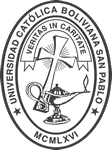 UNIVERSIDAD CATÓLICA BOLIVIANA "SAN PABLO¨PLAN DE ASIGNATURAElementos de CompetenciaSaberesSaberesSaberesUnidades de AprendizajeElementos de CompetenciaProcedimentalesConceptualesActitudinalesUnidades de AprendizajeElemento de Competencia 1: (Desarrolle el elemento de competencia)Elemento de Competencia 2: (Desarrolle el elemento de competencia)Elemento de Competencia X: (Desarrolle el elemento de competenciaConecta el Control Gubernamental con los sistemas de organización administrativaAnaliza casos o problemas en relación a la Gestión Pública y Control GubernamentalAplica el sistema de presupuesto, administración de bienes y servicios a casos problemáticos concretosResuelve casos de responsabilidad de la función pública ocasionados por los servidores públicos aplicando procedimientos jurisdiccionales.Resuelve casos o problemas en relación a la Gestión Pública y Control GubernamentalLa Gestión Pública y Control Gubernamental (Parte General).Sistemas de Administración y Control (Parte Especial).Sistema de programación de operaciones y sistemas de organización administrativa.Sistema de presupuesto. Sistema de administración de personal.Sistema de administración de bienes y servicios.Sistema de Tesorería y Crédito Público y del Sistema de Contabilidad Integrada.Responsabilidad ante el Estado del Servidor y Servidora pública y los particulares.Procuraduría General del Estado.Compromiso con la administración pública Orden en la presentación de tareas y proyectosResponsabilidad y proactividad en el aulaTrabajo en equipo.Unidad de AprendizajeSaberesSemanasEstrategias y actividades de aprendizaje – enseñanza(Las estrategias son la planificación del proceso enseñanza aprendizaje, el cómo va a dirigir su clase. Para lo cual usted debe elegir las actividades que le(La unidad de aprendizaje corresponden a los temas, los cuales deben ser coherentes con el elemento de competencia)1.(La unidad de aprendizaje corresponden a los temas, los cuales deben ser coherentes con el elemento de competencia)2.3....COMPETENCIASSEMANAACTIVIDADES DE EVALUACIÓN Y EVIDENCIASCRITERIOS DE EVALUACIÓN%Dimensión/Elemento de Competencia 1:Usted debe tener claro el tipo de actividad o tarea que necesita realizar para recoger las evidencias que plantea.Las evidencias varían desde una evaluación escrita, un check list hasta una rúbrica, es cómo el estudiante le demostrará a usted que ha aprendido)(Es el marco de referencia, donde usted manifiesta qué es lo que está evaluando, qué resultado debe mostrar el estudiante en su desempeño o cómo debe estar elaborado el producto para demostrar su aprendizaje. Se recomienda definir claramente los criterios de evaluación de manera que sirvan al estudiante como parte de su aprendizaje)(Las ponderaciones las determina usted según a complejidad de los elementos de competencia)Dimensión/Elemento de Competencia 2:Dimensión/Elemento de Competencia 3:Dimensión/Elemento de Competencia X:NOTA DE HABILITACIÓNNOTA DE HABILITACIÓNNOTA DE HABILITACIÓNNOTA DE HABILITACIÓN100%Competencia de la asignatura:100%